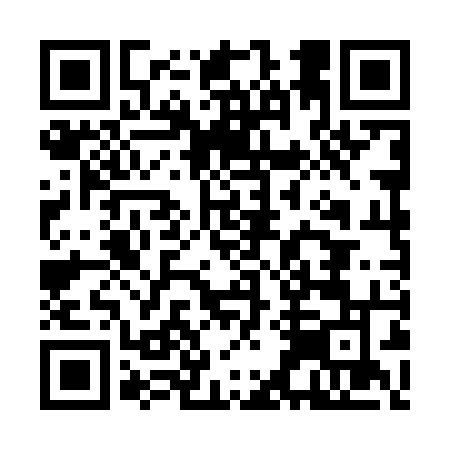 Ramadan times for Timpeira, PortugalMon 11 Mar 2024 - Wed 10 Apr 2024High Latitude Method: Angle Based RulePrayer Calculation Method: Muslim World LeagueAsar Calculation Method: HanafiPrayer times provided by https://www.salahtimes.comDateDayFajrSuhurSunriseDhuhrAsrIftarMaghribIsha11Mon5:175:176:4912:414:476:346:348:0012Tue5:155:156:4712:414:486:356:358:0113Wed5:135:136:4512:404:496:366:368:0214Thu5:125:126:4412:404:506:376:378:0415Fri5:105:106:4212:404:516:386:388:0516Sat5:085:086:4012:394:526:396:398:0617Sun5:065:066:3912:394:536:406:408:0718Mon5:055:056:3712:394:536:416:418:0819Tue5:035:036:3512:394:546:426:428:1020Wed5:015:016:3412:384:556:436:438:1121Thu4:594:596:3212:384:566:456:458:1222Fri4:574:576:3012:384:576:466:468:1323Sat4:554:556:2912:374:586:476:478:1424Sun4:544:546:2712:374:586:486:488:1625Mon4:524:526:2512:374:596:496:498:1726Tue4:504:506:2412:365:006:506:508:1827Wed4:484:486:2212:365:016:516:518:1928Thu4:464:466:2012:365:016:526:528:2129Fri4:444:446:1912:365:026:536:538:2230Sat4:424:426:1712:355:036:546:548:2331Sun5:405:407:151:356:047:557:559:251Mon5:395:397:131:356:047:567:569:262Tue5:375:377:121:346:057:587:589:273Wed5:355:357:101:346:067:597:599:284Thu5:335:337:091:346:078:008:009:305Fri5:315:317:071:336:078:018:019:316Sat5:295:297:051:336:088:028:029:327Sun5:275:277:041:336:098:038:039:348Mon5:255:257:021:336:098:048:049:359Tue5:235:237:001:326:108:058:059:3710Wed5:215:216:591:326:118:068:069:38